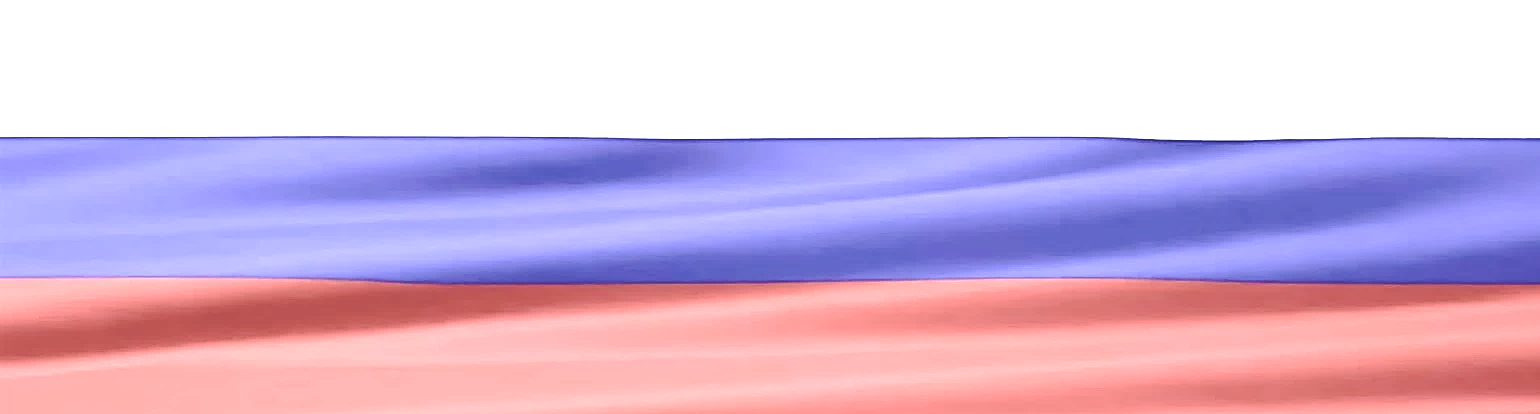 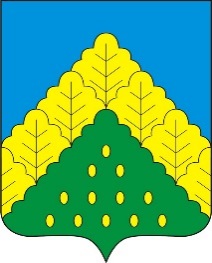 ПОСТАНОВЛЕНИЕ АДМИНИСТРАЦИИ КОМСОМОЛЬСКОГО МУНИЦИПАЛЬНОГО ОКРУГА ОТ 07.12.2023 г. № 1410«О создании межведомственной комиссии по обеспечению жилыми помещениями детей-сирот и детей, оставшихся без попечения родителей, лиц из числа детей-сирот и детей, оставшихся без попечения родителей, лиц, которые относились к категории детей-сирот и детей, оставшихся без попечения родителей, лиц из числа детей-сирот и детей, оставшихся без попечения родителей, и достигли возраста 23 лет»В соответствии с Законом Российской Федерации от 21.12.1996              № 159-ФЗ «О дополнительных гарантиях по социальной поддержке детей-сирот и детей, оставшихся без попечения родителей», Законом Чувашской Республики от 30.11.2006 № 55 «О наделении органов местного самоуправления в Чувашской Республике отдельными государственными полномочиями», Законом Чувашской Республики от 17.10.2005 № 42           «О регулировании жилищных отношений», Постановлением Кабинета Министров Чувашской Республики от 25.07.2013 № 292 «О мерах по обеспечению жилыми помещениями детей-сирот и детей, оставшихся без попечения родителей, лиц из числа детей-сирот и детей, оставшихся без попечения родителей», в целях обеспечения благоустроенными жилыми помещениями специализированного жилищного фонда по договорам найма специализированных жилых помещений детей-сирот и детей, оставшихся без попечения родителей, лиц из числа детей-сирот и детей, оставшихся без попечения родителей, и предоставления социальной выплаты на приобретение в собственность жилого помещения лицам, достигшим возраста 23 лет, которые включены в список детей-сирот и детей, оставшихся без попечения родителей, лиц из числа детей-сирот и детей, оставшихся без попечения родителей, лиц, которые относились к категории детей-сирот и детей, оставшихся без попечения родителей, лиц из числа детей-сирот и детей, оставшихся без попечения родителей, и достигли возраста 23 лет, которые подлежат обеспечению жилыми помещениями, администрация Комсомольского муниципального округа  п о с т а н о в л я е т:1. Создать межведомственную комиссию по обеспечению жилыми помещениями детей-сирот и детей, оставшихся без попечения родителей, лиц из числа детей-сирот и детей, оставшихся без попечения родителей, лиц, которые относились к категории детей-сирот и детей, оставшихся без попечения родителей, лиц из числа детей-сирот и детей, оставшихся без попечения родителей, и достигли возраста 23 лет».2. Утвердить Состав межведомственной комиссии при администрации Комсомольского муниципального округа Чувашской Республики по обеспечению жилыми помещениями детей-сирот и детей, оставшихся без попечения родителей, лиц из числа детей-сирот и детей, оставшихся без попечения родителей, лиц, которые относились к категории детей-сирот и детей, оставшихся без попечения родителей, лиц из числа детей-сирот и детей, оставшихся без попечения родителей, и достигли возраста 23 лет (Приложение №1).3. Утвердить Положение о межведомственной комиссии при администрации Комсомольского муниципального округа Чувашской Республики по обеспечению жилыми помещениями детей-сирот и детей, оставшихся без попечения родителей, лиц из числа детей-сирот и детей, оставшихся без попечения родителей, лиц, которые относились к категории детей-сирот и детей, оставшихся без попечения родителей, лиц из числа детей-сирот и детей, оставшихся без попечения родителей, и достигли возраста 23 лет (Приложение № 2).4. Контроль за исполнением настоящего постановления возложить на заместителя главы по социальным вопросам-начальника отдела образования администрации Комсомольского муниципального округа Чувашской Республики Комиссарову Н.А.Глава Комсомольского муниципального округа                                                                                                                                                       Н.Н. Раськинпост. № 1410 от 07.12.2023гПОДРОБНЕЕ с документом можно ознакомиться на сайте администрации Комсомольского муниципального округа Чувашской Республики по адресу: https://komsml.cap.ru/doc/laws/ПОСТАНОВЛЕНИЕ АДМИНИСТРАЦИИ КОМСОМОЛЬСКОГО МУНИЦИПАЛЬНОГО ОКРУГА ОТ 07.12.2023 г. № 1413«Об утверждении Положения о проведении аттестации муниципальных служащих администрации Комсомольского муниципального округа Чувашской Республики»В соответствии с Федеральным законом от 02.03.2007 № 25-ФЗ «О муниципальной службе в Российской Федерации», Законом Чувашской Республики от 05.10.2007 № 62 «О муниципальной службе в Чувашской Республике» администрация Комсомольского муниципального округа п о с т а н о в л я е т:1. Утвердить прилагаемое Положение о проведении аттестации муниципальных служащих администрации Комсомольского муниципального округа Чувашской Республики.2. Признать утратившим силу постановление администрации Комсомольского района Чувашской Республики от 24 июля 2015 г. № 245 «Об утверждении Положения о проведении аттестации муниципальных служащих Администрации Комсомольского района». 3. Настоящее постановление вступает в силу после его официального опубликования в периодическом печатном издании «Вестник Комсомольского муниципального округа». Глава Комсомольского муниципального округа                                                                                                                                                       Н.Н. Раськинпост. № 1413 от 07.12.2023гПОДРОБНЕЕ с документом можно ознакомиться на сайте администрации Комсомольского муниципального округа Чувашской Республики по адресу: https://komsml.cap.ru/doc/laws/«ВЕСТНИК КОМСОМОЛЬСКОГО МУНИЦИПАЛЬНОГО ОКРУГА»№ 92 от 07 декабря 2023 годаУчредитель:Собрание депутатов Комсомольского муниципального округа Чувашской Республики и администрации Комсомольского муниципального округаЧувашской РеспубликиАдрес:429140, с. Комсомольское, ул. Заводская, д. 57Официальная электронная версияОтв. за выпуск:ведущий	специалист- эксперт сектора кадровой работы Бахмутова М.А.